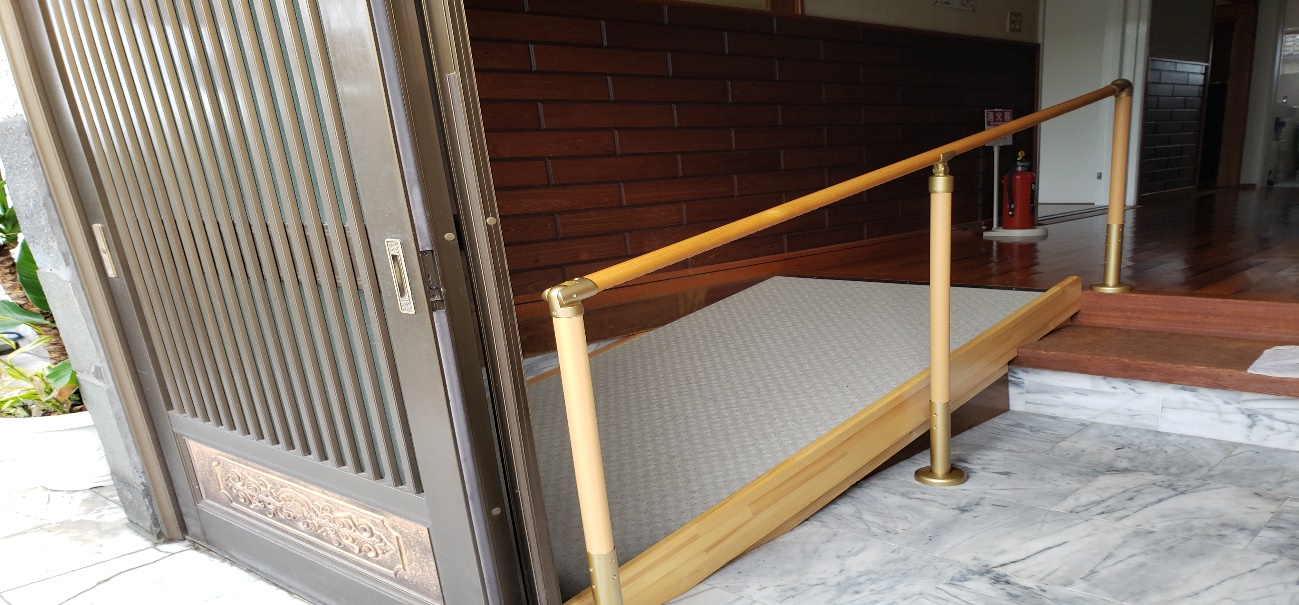 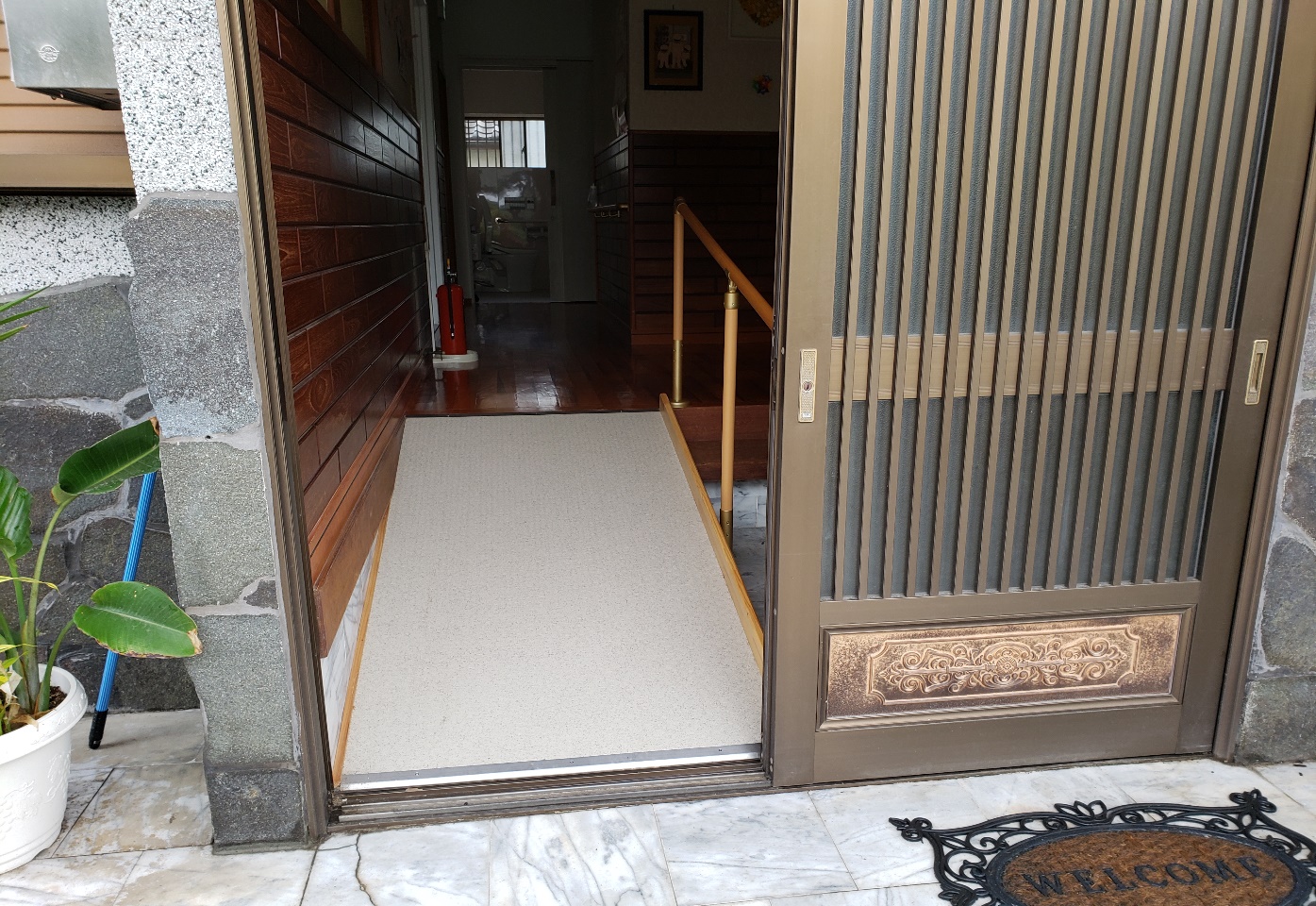 車いす用スロープ